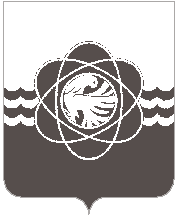 П О С Т А Н О В Л Е Н И Еот  09.10.2019 № 1117	В соответствии с пунктом 6 раздела 5 Регламента административной комиссии муниципального образования «город Десногорск» Смоленской области, утвержденного постановлением Администрации муниципального образования «город Десногорск» Смоленской области от 14.11.2018 № 972 и на основании заявления заместителя председателя Десногорского городского Совета С.А. Гайдайчука от 02.10.2019 № 0290 (вх. от 02.10.2019              № 6436)Администрация муниципального образования «город Десногорск» Смоленской области постановляет: 1. Внести в постановление Администрации муниципального образования «город Десногорск» Смоленской области от 10.01.2019 № 02 «Об утверждении состава административной комиссии муниципального образования «город Десногорск» Смоленской области» (ред. от 25.02.2019 № 174) в приложение Состав административной комиссии муниципального образования «город Десногорск» Смоленской области следующее изменение:- исключить из состава комиссии Гайдайчука Сергея Александровича.2. До назначения нового члена административной комиссии численный и персональный состав административной комиссии муниципального образования «город Десногорск» Смоленской области составляет шесть человек. 3. Отделу информационных технологий и связи с общественностью (Н.В. Барханоева) разместить настоящее постановление на сайте Администрации муниципального образования «город Десногорск» Смоленской области в сети Интернет.4. Контроль исполнения настоящего постановления возложить на заместителя Главы муниципального образования по экономическим вопросам Ю.В. Голякову.Глава муниципального образования«город Десногорск» Смоленской области			                  А.Н. ШубинО внесении изменения в постановление Администрации муниципального образования «город Десногорск» Смоленской области от 10.01.2019 № 02 «Об утверждении состава административной комиссии муниципального образования «город Десногорск» Смоленской области»